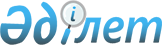 Қазақстан Республикасының Ұлттық Банкі Басқармасының "Ең төменгі резервтік талаптар туралы ережені бекіту жөнінде" 2006 жылғы 27 мамырдағы № 38 қаулысына өзгерістер мен толықтырулар енгізу туралы
					
			Күшін жойған
			
			
		
					Қазақстан Республикасы Ұлттық Банкі Басқармасының 2012 жылғы 21 қыркүйектегі № 290 Қаулысы. Қазақстан Республикасының Әділет министрлігінде 2012 жылы 19 қазанда № 8036. Күші жойылды - Қазақстан Республикасы Ұлттық Банкі Басқармасының 2015 жылғы 20 наурыздағы № 38 қаулысымен      Ескерту. Күші жойылды - ҚР Ұлттық Банкі Басқармасының 20.03.2015 № 38 (12.05.2015 бастап қолданысқа енгізіледі) қаулысымен.      «Қазақстан Республикасының Ұлттық Банкі туралы» 1995 жылғы 30 наурыздағы Қазақстан Республикасының Заңына сәйкес және ең төменгі резервтік талаптардың нормативтерін белгілеу және олардың орындалуын бақылауды жүзеге асыру тәртібін жетілдіру мақсатында Қазақстан Республикасы Ұлттық Банкінің Басқармасы ҚАУЛЫ ЕТЕДІ:



      1. Қазақстан Республикасының Ұлттық Банкі Басқармасының «Ең төменгі резервтік талаптар туралы ережені бекіту жөнінде» 2006 жылғы 27 мамырдағы № 38 қаулысына (Нормативтік құқықтық актілерді мемлекеттік тіркеу тізілімінде № 4268 тіркелген) мынадай өзгерістер мен толықтырулар енгізілсін:



      көрсетілген қаулымен бекітілген Ең төменгі резервтік талаптар туралы ережеде:



      кіріспесі мынадай редакцияда жазылсын:



      «Ең төменгі резервтік талаптар туралы ереже (бұдан әрі – Ереже) «Қазақстан Республикасының Ұлттық Банкі туралы» 1995 жылғы 30 наурыздағы Қазақстан Республикасының Заңына сәйкес әзірленді.»;



      1-тараудың тақырыбы мынадай редакцияда жазылсын:



      «1. Ең төменгі резервтік талаптар. Ең төменгі резервтік талаптардың нормативтері. Банктің ең төменгі резервтік талаптарды есептеу үшін қолданатын міндеттемелерінің құрылымы»;



      1-тармақ мынадай редакцияда жазылсын:



      «1. Ең төменгі резервтік талаптар – банктердің есеп айырысуға қабылданатын міндеттемелерінің Қазақстан Республикасының Ұлттық Банкі (бұдан әрі – Ұлттық Банк) бекіткен құрылымына, сондай-ақ ең төменгі резервтік талаптардың орындалу шарттарына, оларды резервтеу тәртібіне және нормативтердің орындалуына бақылауды жүзеге асыруға сәйкес белгіленген банк міндеттемелері сомасының міндетті үлесі, оны банк өз кассасындағы ұлттық валютадағы қолма-қол ақша және Ұлттық Банктегі ұлттық валютадағы корреспонденттік шоттардағы ақша (резервтік активтер) түрінде қолдайды.»;



      4 және 5-тармақтар мынадай редакцияда жазылсын:



      «4. Банктің ең төменгі резервтік талаптарды есептеу үшін қолданатын міндеттемелерінің құрылымын (бұдан әрі – резервтік міндеттемелер) банктің 1 (бір) жылға дейінгі (қысқа мерзімді) және 1 (бір) жылдан астам (ұзақ мерзімді) ішкі және сыртқы міндеттемелері құрайды.



      5. Банктің ішкі қысқа мерзімді міндеттемелері – бұл банктің тізбесі осы Ереженің 1-қосымшасында айқындалған баланстық шоттарында көрсетілген резиденттер алдындағы міндеттемелері.»;



      мынадай мазмұндағы 5-1-тармақпен толықтырылсын:



      «5-1. Банктің ішкі ұзақ мерзімді міндеттемелері – бұл банктің тізбесі осы Ереженің 2-қосымшасында айқындалған баланстық шоттарында көрсетілген резиденттер алдындағы міндеттемелері.»;



      6-тармақ мынадай редакцияда жазылсын:



      «6. Банктің сыртқы қысқа мерзімді міндеттемелері – бұл банктің тізбесі осы Ереженің 3-қосымшасында айқындалған баланстық шоттарында көрсетілген резидент еместер алдындағы міндеттемелері.»;



      мынадай мазмұндағы 6-1-тармақпен толықтырылсын:



      «6-1. Банктің сыртқы ұзақ мерзімді міндеттемелері – бұл банктің тізбесі осы Ереженің 4-қосымшасында айқындалған баланстық шоттарында көрсетілген резидент еместер алдындағы міндеттемелері.»;



      7 және 8-тармақтар мынадай редакцияда жазылсын:



      «7. Ең төменгі резервтік талаптардың нормативтері Ұлттық Банк Басқармасының қаулысымен ішкі қысқа мерзімді міндеттемелер бойынша, ішкі ұзақ мерзімді міндеттемелер бойынша, сыртқы қысқа мерзімді міндеттемелер бойынша, сыртқы ұзақ мерзімді міндеттемелер бойынша жеке-жеке белгіленеді.



      8. Банк белгілі бір күнге ең төменгі резервтік талаптарды мынадай резервтік талаптар сомасы ретінде:



      1) ішкі қысқа мерзімді міндеттемелер бойынша резервтік талаптар нормативінің мәндерін белгілі бір күнгі банктің ішкі қысқа мерзімді міндеттемелерінің мөлшеріне көбейту арқылы есептелетін ішкі қысқа мерзімді міндеттемелер бойынша;



      2) ішкі ұзақ мерзімді міндеттемелер бойынша резервтік талаптар нормативінің мәндерін белгілі бір күнгі банктің ішкі ұзақ мерзімді міндеттемелерінің мөлшеріне көбейту арқылы есептелетін ішкі ұзақ мерзімді міндеттемелер бойынша;



      3) сыртқы қысқа мерзімді міндеттемелер бойынша резервтік талаптар нормативінің мәндерін белгілі бір күнгі банктің сыртқы қысқа мерзімді міндеттемелерінің мөлшеріне көбейту арқылы есептелетін сыртқы қысқа мерзімді міндеттемелер бойынша;



      4) сыртқы ұзақ мерзімді міндеттемелер бойынша резервтік талаптар нормативінің мәндерін белгілі бір күнгі банктің сыртқы ұзақ мерзімді міндеттемелерінің мөлшеріне көбейту арқылы есептелетін сыртқы ұзақ мерзімді міндеттемелер бойынша есептейді.»;



      2 және 3-тараулардың тақырыптары мынадай редакцияда жазылсын:



      «2. Банктің ең төменгі резервтік талаптардың нормативтерін орындау және оны резервтеу тәртібі»;



      «3. Ең төменгі резервтік талаптардың орындалуын бақылау»;



      15-тармақ мынадай редакцияда жазылсын:



      «15. Банктің ең төменгі резервтік талаптардың нормативтерін орындауын бақылау олардың осы Ереженің 5-қосымшасына сәйкес нысан бойынша ең төменгі резервтік талаптардың нормативтерін орындау туралы ақпаратты Ұлттық Банкке ұсынуы арқылы жүзеге асырылады.»;



      1, 2, 3 және 4-қосымшалар осы қаулының 1, 2, 3 және 4-қосымшаларына сәйкес редакцияда жазылсын;



      осы қаулының 5-қосымшасына сәйкес редакциядағы 5-қосымшамен толықтырылсын.



      2. Осы қаулы 2012 жылғы 13 қазаннан бастап қолданысқа енгізіледі және ресми жариялануы тиіс.      Ұлттық Банк

      Төрағасы                                            Г. Марченко      «КЕЛІСІЛДІ»

      Қазақстан Республикасы

      Статистика агенттiгi

      Төраға______Ә.А. Смайылов

      2012 жылғы 12 қазан

Қазақстан Республикасы  

Ұлттық Банкі Басқармасының

2012 жылғы 21 қыркүйектегі

№ 290 қаулысына       

1-қосымша         

Ең төменгі резервтік  

талаптар туралы ереженің 

1-қосымшасы         

Банктің ішкі қысқа мезімді міндеттемелерінің тізбесі

Қазақстан Республикасының 

Ұлттық Банкі Басқармасының

2012 жылғы 21 қыркүйектегі

№ 290 қаулысына      

2-қосымша          

Ең төменгі резервтік   

талаптар туралы ереженің 

2-қосымшасы         

Банктің ішкі ұзақ мерзімді міндеттемелерінің тізбесі

Қазақстан Республикасы  

Ұлттық Банкі Басқармасының

2012 жылғы 21 қыркүйектегі

№ 290 қаулысына     

3-қосымша         

Ең төменгі резервтік   

талаптар туралы ереженің 

3-қосымшасы        

Банктің сыртқы қысқа мерзімді міндеттемелерінің тізбесі

Қазақстан Республикасы   

Ұлттық Банкі Басқармасының 

2012 жылғы 21 қыркүйектегі 

№ 290 қаулысына      

4-қосымша         

Ең төменгі резервтік   

талаптар туралы ереженің 

4-қосымшасы         

Банктің сыртқы ұзақ мерзімді міндеттемелерінің тізбесі

Қазақстан Республикасы   

Ұлттық Банкі Басқармасының 

2012 жылғы 21 қыркүйектегі 

№ 290 қаулысына     

5-қосымша         

Ең төменгі резервтік   

талаптар туралы ереженің 

5-қосымшасы        

Нысан 

Ең төменгі резервтік талаптардың нормативтерін орындау туралы ақпарат

__________________________________________________________________

(банктің атауы)кестенің жалғасы

n1 - ішкі қысқа мерзімді міндеттемелер бойынша резервтік талаптардың нормативі;



n2 - ішкі ұзақ мерзімді міндеттемелер бойынша резервтік талаптардың нормативі;



n3 - сыртқы қысқа мерзімді міндеттемелер бойынша резервтік талаптардың нормативі;



n4 - сыртқы ұзақ мерзімді міндеттемелер бойынша резервтік талаптардың нормативі.

Кестені толтыруға арналған түсініктеме:



2-10, 12-14-бағандарындағы мәндер тұтас мың теңгемен көрсетіледі;



2-10, 12-14-бағандарындағы 500-ге тең және одан аз мәндер нөлге дейін дөңгелектенеді,



500-ден көп мәндер мыңға дейін дөңгелектенеді.Бірінші басшы __________________________

              (күні, қолы, аты-жөні)

Бас бухгалтер ___________________________

              (күні, қолы, аты-жөні)Мөр орны
					© 2012. Қазақстан Республикасы Әділет министрлігінің «Қазақстан Республикасының Заңнама және құқықтық ақпарат институты» ШЖҚ РМК
				Баланстық шотКөрсеткiш атауы2014Банк операцияларының жекелеген түрлерін жүзеге асыратын ұйымдардың корреспонденттік шоттары2034Қазақстан Республикасының Үкіметінен және Қазақстан Республикасының жергілікті атқару органдарынан алынған қысқа мерзімді қарыздар2038Қазақстан Республикасының Үкіметінен және Қазақстан Республикасының жергілікті атқару органдарынан алынған қарыздар бойынша мерзімі өткен берешек2064Банк операцияларының жекелеген түрлерiн жүзеге асыратын ұйымдардан алынған қысқа мерзiмдi қарыздар2068Банк операцияларының жекелеген түрлерiн жүзеге асыратын ұйымдардан алынған қарыздар және қаржы лизингi бойынша мерзiмi өткен берешек2201Мемлекеттік бюджеттің ақшасы2202Кастодиан банктердің жинақтаушы зейнетақы қорларына және инвестициялық портфельді басқаруды жүзеге асыратын ұйымдарға ашқан ағымдағы шоттардағы инвестицияланбаған қалдықтары2203Заңды тұлғалардың ағымдағы шоттары2204Жеке тұлғалардың ағымдағы шоттары2205Жеке тұлғалардың талап еткенге дейінгі салымдары2206Жеке тұлғалардың қысқа мерзімді салымдары2208Жеке тұлғалардың шартты салымдары2209Жеке тұлғалардың карт-шоттары2210Сенiмгерлiк басқаруға қабылданған қаржы активтері2211Заңды тұлғалардың талап еткенге дейінгі салымдары2212Клиенттердiң тазартылған бағалы металдардағы металл шоттары2213Жеке тұлғалардың міндеттемелерін қамтамасыз ету болып табылатын салым2215Заңды тұлғалардың қысқа мерзімді салымдары2216Клиенттердiң тазартылған бағалы металдардағы мерзiмдi салымдары2219Заңды тұлғалардың шартты салымдары2221Заңды тұлғалардың карт-шоттары2223Заңды тұлғалардың міндеттемелерін қамтамасыз ету болып табылатын салым2224Клиенттердiң талап еткенге дейінгі салымдары бойынша мерзiмi өткен берешек2225Клиенттермен басқа да операциялар бойынша мерзiмi өткен берешек2226Клиенттердiң мерзiмдi салымдары бойынша мерзiмi өткен берешек2228Мерзiмiнде орындалмаған нұсқаулар2232Клиенттердiң шартты салымдары бойынша мерзiмi өткен берешек2237Қазақстан Республикасының валюталық заңнамасына сәйкес жiберушiнiң нұсқауларын сақтау шоты2240Клиенттердiң мiндеттемелерiн қамтамасыз ету (кепiлзат, кепiлақы) ретiнде қабылданған ақшаны сақтау шоты2552Клиенттермен есеп айырысу2701Корреспонденттiк шоттар бойынша есептелген шығыстар2703Қазақстан Республикасының Үкіметінен, Қазақстан Республикасының жергілікті атқару органдарынан және ұлттық басқарушы холдингтен алынған қарыздар бойынша есептелген шығыстар2706Банк операцияларының жекелеген түрлерiн жүзеге асыратын ұйымдардан алынған қарыздар және қаржы лизингi бойынша есептелген шығыстар2707Клиенттердің міндеттемелерін қамтамасыз ету (кепілзат, кепiлақы) ретінде қабылданған ақша сомасына сыйақы төлеуге байланысты есептелген шығыстар2717Клиенттердiң тазартылған бағалы металдардағы металл шоттары бойынша есептелген шығыстар2718Клиенттердiң ағымдағы шоттары бойынша есептелген шығыстар2719Клиенттердiң шартты салымдары бойынша есептелген шығыстар2720Клиенттердiң талап еткенге дейінгі салымдары бойынша есептелген шығыстар2721Клиенттердiң мерзiмдi салымдары бойынша есептелген шығыстар2723Клиенттердiң мiндеттемелерiн қамтамасыз ету болып табылатын салым бойынша есептелген шығыстар2726Клиенттердiң карт-шоттары бойынша есептелген шығыстар2727Туынды қаржы құралдарымен операциялар бойынша есептелген шығыстар2730Айналысқа шығарылған басқа да бағалы қағаздар бойынша есептелген шығыстар2731Басқа да операциялар бойынша есептелген шығыстар2741Алынған қарыздар және қаржы лизингi бойынша мерзiмi өткен сыйақы2742Талап еткенге дейінгі салымдар бойынша мерзiмi өткен сыйақы2743Мерзiмдi салымдар бойынша мерзiмi өткен сыйақы2744Айналысқа шығарылған бағалы қағаздар бойынша мерзімі өткен сыйақы2746Шартты салымдар бойынша мерзiмi өткен сыйақы2747Басқа банктердiң және клиенттердiң мiндеттемелерiн қамтамасыз ету болып табылатын салым бойынша мерзiмi өткен сыйақы2748Ағымдағы шоттар бойынша мерзiмi өткен сыйақы2749Басқа да мерзiмi өткен сыйақы2755Сенiмгерлiк басқаруға қабылданған қаржы активтерi бойынша есептелген шығыстар2855Құжаттандырылған есеп айырысулар бойынша кредиторлар2891Фьючерс операциялары бойынша мiндеттемелер2892Форвард операциялары бойынша мiндеттемелер2893Опцион операциялары бойынша мiндеттемелер2894Спот операциялары бойынша мiндеттемелер2895Своп операциялары бойынша мiндеттемелер2899Басқа да туынды қаржы құралдарымен операциялар бойынша міндеттемелерБаланстық шотКөрсеткiш атауы2036Қазақстан Республикасының Үкіметінен, Қазақстан Республикасының жергілікті атқару органдарынан және ұлттық басқарушы холдингтен алынған ұзақ мерзімді қарыздар2066Банк операцияларының жекелеген түрлерiн жүзеге асыратын ұйымдардан алынған ұзақ мерзiмдi қарыздар2067Банк операцияларының жекелеген түрлерiн жүзеге асыратын ұйымдардан алынған қаржы лизингi2207Жеке тұлғалардың ұзақ мерзімді салымдары2217Заңды тұлғалардың ұзақ мерзімді салымдары2227Алынған қаржы лизингi2230Алынған қаржы лизингi бойынша мерзiмi өткен берешек2301Айналысқа шығарылған облигациялар2303Айналысқа шығарылған басқа да бағалы қағаздар2306Сатып алынған облигациялар2745Алынған қаржы лизингi бойынша есептелген шығыстарБаланстық шотКөрсеткiш атауы2012Шетелдiк орталық банктердiң корреспонденттiк шоттары2013Басқа банктердiң корреспонденттiк шоттары2014Банк операцияларының жекелеген түрлерiн жүзеге асыратын ұйымдардың корреспонденттiк шоттары2016Басқа банктердiң тазартылған қымбат металдардағы металл шоттары2022Шетелдiк орталық банктердiң талап еткенге дейінгі салымдары2023Басқа банктердiң талап еткенге дейінгі салымдары2024Басқа банктердiң талап еткенге дейінгі салымдары бойынша мерзiмi өткен берешек2044Халықаралық қаржы ұйымдарынан алынған қысқа мерзiмдi қарыздар2048Халықаралық қаржы ұйымдарынан алынған қарыздар бойынша мерзiмi өткен берешек2052Шетелдiк орталық банктерден алынған қарыздар2054Басқа банктерден алынған қысқа мерзiмдi қарыздар2058Басқа банктерден алынған қарыздар және қаржы лизингi бойынша мерзiмi өткен берешек2064Банк операцияларының жекелеген түрлерiн жүзеге асыратын ұйымдардан алынған қысқа мерзiмдi қарыздар2068Банк операцияларының жекелеген түрлерiн жүзеге асыратын ұйымдардан алынған қарыздар және қаржы лизингi бойынша мерзiмi өткен берешек2122Шетелдiк орталық банктердiң мерзiмдi салымдары2123Басқа банктердiң қысқа мерзiмдi салымдары (бiр айға дейiнгi)2124Басқа банктердiң қысқа мерзiмдi салымдары (бiр жылға дейiнгi)2125Басқа банктерден бiр түнге тартылған салымдар2126Басқа банктердiң тазартылған қымбат металдардағы мерзiмдi салымдары2130Басқа банктердiң мiндеттемелерiн қамтамасыз ету болып табылатын салым2131Басқа банктердiң мiндеттемелерiн қамтамасыз ету (кепiлзат, кепiлақы) ретiнде қабылданған ақшаны сақтау шоты2133Басқа банктердiң шартты салымдары2135Басқа банктердiң мерзiмдi салымдары бойынша мерзiмi өткен берешек2138Басқа банктердiң шартты салымдары бойынша мерзiмi өткен берешек2203Заңды тұлғалардың ағымдағы шоттары2204Жеке тұлғалардың ағымдағы шоттары2205Жеке тұлғалардың талап еткенге дейінгі салымдары2206Жеке тұлғалардың қысқа мерзімді салымдары2208Жеке тұлғалардың шартты салымдары2209Жеке тұлғалардың карт-шоттары2210Сенiмгерлiк басқаруға қабылданған қаржы активтері2211Заңды тұлғалардың талап еткенге дейінгі салымдары2212Клиенттердiң тазартылған бағалы металдардағы металл шоттары2213Жеке тұлғалардың міндеттемелерін қамтамасыз ету болып табылатын салым2215Заңды тұлғалардың қысқа мерзімді салымдары2216Клиенттердiң тазартылған қымбат металдардағы мерзiмдi салымдары2219Заңды тұлғалардың шартты салымдары2221Заңды тұлғалардың карт-шоттары2222Арнайы мақсаттағы еншiлес ұйымдардың салымдары2223Заңды тұлғалардың міндеттемелерін қамтамасыз ету болып табылатын салым2224Клиенттердiң талап еткенге дейінгі салымдары бойынша мерзiмi өткен берешек2225Клиенттермен басқа да операциялар бойынша мерзiмi өткен берешек2226Клиенттердiң мерзiмдi салымдары бойынша мерзiмi өткен берешек2228Мерзiмiнде орындалмаған нұсқаулар2231Арнайы мақсаттағы еншілес ұйымдардың салымдары бойынша мерзімі өткен берешек2232Клиенттердiң шартты салымдары бойынша мерзiмi өткен берешек2237Қазақстан Республикасының валюталық заңнамасына сәйкес жiберушiнiң нұсқауларын сақтау шоты2240Клиенттердiң мiндеттемелерiн қамтамасыз ету (кепiлзат, кепiлақы) ретiнде қабылданған ақшаны сақтау шоты2551Басқа банктермен есеп айырысу2552Клиенттермен есеп айырысу2701Корреспонденттiк шоттар бойынша есептелген шығыстар2702Басқа банктердiң талап еткенге дейінгі салымдары бойынша есептелген шығыстар2704Халықаралық қаржы ұйымдарынан алынған заемдар бойынша есептелген шығыстар2705Басқа банктерден алынған қарыздар және қаржы лизингi бойынша есептелген шығыстар2706Банк операцияларының жекелеген түрлерiн жүзеге асыратын ұйымдардан алынған қарыздар және қаржы лизингi бойынша есептелген шығыстар2707Клиенттердің міндеттемелерін қамтамасыз ету (кепілзат, кепiлақы) ретінде қабылданған ақша сомасына сыйақы төлеуге байланысты есептелген шығыстар2708Басқа банктердiң тазартылған бағалы металдардағы металл шоттары бойынша есептелген шығыстар2712Басқа банктердiң мерзiмдi салымдары бойынша есептелген шығыстар2713Басқа банктердiң мiндеттемелерiн қамтамасыз ету болып табылатын салым бойынша есептелген шығыстар2714Басқа банктердiң шартты салымдары бойынша есептелген шығыстар2717Клиенттердiң тазартылған қымбат металдардағы металл шоттары бойынша есептелген шығыстар2718Клиенттердiң ағымдағы шоттары бойынша есептелген шығыстар2719Клиенттердiң шартты салымдары бойынша есептелген шығыстар2720Клиенттердiң талап еткенге дейінгі салымдары бойынша есептелген шығыстар2721Клиенттердiң мерзімді салымдары бойынша есептелген шығыстар2722Арнайы мақсаттағы еншiлес ұйымдардың салымдары бойынша есептелген шығыстар2723Клиенттердiң мiндеттемелерiн қамтамасыз ету болып табылатын салым бойынша есептелген шығыстар2726Клиенттердiң карт-шоттары бойынша есептелген шығыстар2727Туынды қаржы құралдарымен операциялар бойынша есептелген шығыстар2730Айналысқа шығарылған басқа да бағалы қағаздар бойынша есептелген шығыстар2731Басқа да операциялар бойынша есептелген шығыстар2741Алынған қарыздар және қаржы лизингi бойынша мерзiмi өткен сыйақы2742Талап еткенге дейінгі салымдар бойынша мерзiмi өткен сыйақы2743Мерзiмдi салымдар бойынша мерзiмi өткен сыйақы2744Айналысқа шығарылған бағалы қағаздар бойынша мерзімі өткен сыйақы2746Шартты салымдар бойынша мерзiмi өткен сыйақы2747Басқа банктердiң және клиенттердiң мiндеттемелерiн қамтамасыз ету болып табылатын салым бойынша мерзiмi өткен сыйақы2748Ағымдағы шоттар бойынша мерзiмi өткен сыйақы2749Басқа да мерзiмi өткен сыйақы2755Сенiмгерлiк басқаруға қабылданған қаржы активтерi бойынша есептелген шығыстар2855Құжаттандырылған есеп айырысулар бойынша кредиторлар2891Фьючерс операциялары бойынша мiндеттемелер2892Форвард операциялары бойынша мiндеттемелер2893Опцион операциялары бойынша мiндеттемелер2894Спот операциялары бойынша мiндеттемелер2895Своп операциялары бойынша мiндеттемелер2899Басқа да туынды қаржы құралдарымен операциялар бойынша міндеттемелерБаланстық шотКөрсеткіш атауы2046Халықаралық қаржылық ұйымдардан алынған ұзақ мерзiмдi қарыздар2056Басқа банктерден алынған ұзақ мерзiмдi қарыздар2057Басқа банктерден алынған қаржы лизингi2066Банк операцияларының жекелеген түрлерiн жүзеге асыратын ұйымдардан алынған ұзақ мерзiмдi қарыздар2067Банк операцияларының жекелеген түрлерiн жүзеге асыратын ұйымдардан алынған қаржы лизингi2127Басқа банктердiң ұзақ мерзiмдi салымдары2207Жеке тұлғалардың ұзақ мерзімді салымдары2217Заңды тұлғалардың ұзақ мерзімді салымдары2227Алынған қаржы лизингi2230Алынған қаржы лизингi бойынша мерзiмi өткен берешек2301Айналысқа шығарылған облигациялар2303Айналысқа шығарылған басқа да бағалы қағаздар2306Сатып алынған облигациялар2745Алынған қаржы лизингi бойынша есептелген шығыстарЕң төменгі резервтік талаптарды белгілеу кезеңінің күніІшкі міндеттемелерІшкі міндеттемелерІшкі міндеттемелер бойынша ең төменгі резервтік талаптарІшкі міндеттемелер бойынша ең төменгі резервтік талаптарСыртқы міндеттемелерСыртқы міндеттемелерСыртқы міндеттемелер бойынша ең төменгі резервтік талаптарСыртқы міндеттемелер бойынша ең төменгі резервтік талаптарЕң төменгі резервтік талаптарды белгілеу кезеңінің күніҚысқа мерзімдіҰзақ мерзімдіҚысқа мерзімді (2*n1)Ұзақ мерзімді (3*n2)Қысқа мерзімдіҰзақ мерзімдіҚысқа мерзімді (6*n3)Ұзақ мерзімді (7*n4)123456789Ең төменгі резервтік талаптар (4+5+8+9)Ең төменгі резервтік активтерді қалыптастыру кезеңінің күніРезервтік активтерРезервтік активтерРезервтік активтерЕң төменгі резервтік талаптар (4+5+8+9)Ең төменгі резервтік активтерді қалыптастыру кезеңінің күніҰлттық Банктегі корреспонденттік шоттардағы теңгемен ақша қалдығыҚолма-қол теңгеРезервтік активтердің жиынтығы1011121314